Armed Forces Covenant FundServing Families: On the Move 2024/25 Application QuestionsThis document is provided for information purposes only.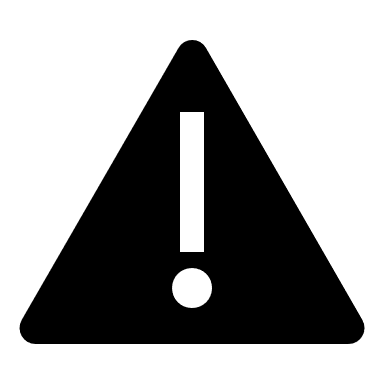 The only way to apply for a grant is through our online application form.Many organisations find it helpful to work on the questions in a Word Document, then upload full answers when ready to apply. This can be particularly helpful if there are any issues with your internet connection when you are completing the online form.The first part of your form will ask forCONTACT AND ORGANISATION DETAILSPlease note that you will be asked for the details of two contacts within your organisation.Please think carefully about who these should be, as at least one of these contacts MUST be authorised to sign the grant terms and conditions and authorise use of the organisation’s bank account to receive the grant payments if your application is successful. At least one of your contacts must provide an email address, which is that of the organisation (that is, not a personal email address).If either contact changes, even before we have made a decision, you must let us know as soon as you can so we can ensure that, if you are successful, your offer is sent to the correct people for signing.About your projectAbout your projectWhat would you like to call your project? This should be short and descriptive, maximum of five words - something we can use to publicise your project on our website if you are successful.Please provide a short summary of your project. In 50 words or fewer, tell us what your project will do. This will be used on our website if your application is successful, so please be clear and descriptive and avoid using words such as we/our.Please tell us more about what you plan to do if you receive a grant for this project and what activities will be undertaken. This is your opportunity to tell us what your project will do, when and where you will do it, how often and who will be involved. This should directly relate to the items and activities included in the budget and explain how the project will address the programme objectives as outlined in the Guidance.You can write up to 500 words.Tell us why this project is needed. Tell us more about the needs identified and how these needs impact on your beneficiaries’ lives. This should, wherever possible, be more than anecdotal evidence, for example, from your own experience of service delivery, information from expert stakeholders or credible research that supports your approach.You can write up to 200 words.Which outcomes does your project aim to achieve?Select the outcomes that describe the change your project will deliver (see the Guidance for Applicants for more detail) - select all that apply – please note you don't need to meet them all:Enable effective information that supports families to understand what’s available when moving to new and unfamiliar locations, away from established support networks and extended family. This information access should be sustained beyond the life of the grant. Families can access activities that are enjoyable, meet their needs and improve their wellbeing. Reduce isolation and the impact of loneliness through enabling families to develop effective support networks.
Project beneficiariesProject beneficiariesWho will the beneficiaries of the project be?Please select all that apply and to the lowest level (to include ages etc.).How many direct beneficiaries will your project have? Direct beneficiaries are the targeted group that will engage with your project. This should be a realistic estimation if specific numbers are not known at this time.How many indirect beneficiaries will your project have? Indirect beneficiaries could be the direct beneficiaries’ family members or the wider community for example.Tell us more about your specific beneficiary group. Provide more detail on who these beneficiaries will be – perhaps their backgrounds, experiences, age group or locality so we can understand how you will be focussing your support.You can write up to 200 words.Tell us how the people in your chosen beneficiary group(s), or those who know most about them, have been consulted. Tell us how you know that the beneficiaries you have identified will participate in your project.  You may want to describe any consultation you have undertaken and summarise the result of this.You can write up to 300 words.Project deliveryProject deliveryPlease tell us how you will manage this project and resource this work. Tell us about the governance approach and potential risks of this project. Tell us about your organisation’s experience in delivering this kind of work. You should also describe any new posts or contracts, how these will be filled, and indicate the skills and experience of those who will be responsible for managing the project.Who are you working with? List any organisations you will work with on this project and briefly describe what they are contributing, and how your project will build capacity around this type of support.This could be organisations you network with or work in partnership with. If you will be working in partnership with an organisation and they will be managing any part of the grant, you will need a partnership agreement in place. This will need to be approved by the Trust before any funds will be distributed if your application is successful. Where you detail a partnership organisation, please confirm if you have an existing partnership agreement with them or that you will have a partnership agreement put in place if you are successful.You can write up to 200 words.Tell us about the experience your organisation has in working with the Armed Forces Community.This should demonstrate strong links to stakeholders and potential service users from that community.How do you know that this project does not duplicate other services available to the beneficiaries you are planning to support?Tell us how your links with local service providers and stakeholders has designed a project that fills a gap in provision.You can write up to 200 words.Please tell us how you will ensure that people accessing your project will be kept safe? You can tell us about how your organisation meets any relevant government or regulatory guidance, but also how you will ensure that your project offers a safe and respectful experience for people both in terms of physical and mental wellbeing. This could include details of staff and volunteer training relevant to the groups of people you work with and support for volunteers you are working with.You can write up to 250 words.Has your organisation got an up-to-date safeguarding policy that will cover the activities for which you are requesting a grant? Please select Y or N. Organisations that work with children and or vulnerable adults require a safeguarding policy, however, it is good practice to have one even if you do not specifically work with these groups of people.Have you read the Trust’s Ethical Code of Conduct and are you confident that you can deliver your project in line with this?Please select from the drop-down menu.Please tell us how you will ensure that you deliver the project in line with our ethical values?The Trust has an ethical code of conduct. You should tell us why you are confident that you can deliver the project in line with our values of Respect, Competence, and Integrity. If your organisation has its own code of ethics, it is your responsibility to ensure that it is compatible with our code.You can write up to 200 words.Please tell us when you plan to start work on your project.Your project start date should be before 1 April 2025. Please see the programmes page of the website for application deadlines and decisions information. Please note we cannot make payment for any work undertake retrospectively to the date of your offer letter. Please click on the calendar to select date. DO NOT enter date manually.Please tell us when you think your project will be completed (a minimum of two years and a maximum of three years)This should be in line with the project guidance. Please click on the calendar to select date. DO NOT enter date manually.Please tell us where your project will be delivered.Please tell us the geographical location where the proposed project will take place. Please select from the drop-down menu.Please provide the postcode for where your project will primarily be taking place.This should be the postcode where the majority of the delivery will take place. This may be your organisation's address.Please confirm if you have read the programme guidance in full.Please select Y or N.Project costsProject costsPlease confirm the total grant amount that you are requesting from us. This should be a maximum of £120,000. Please round this figure up to the nearest pound (£) and do not use any pence. Please, only enter the amount. DO NOT use a currency symbol or any punctuation e.g. 10000.Please describe in words and amounts the main costs that you are asking for funding towards.The breakdown should include specific information regarding any posts (job titles & salary) and other items may be grouped under broader headings. We may ask you for more detailed budgeting information if your application is successful. You should ensure that you only include costs that are relevant to the delivery of your project and eligible according to the programme guidance.You can write up to 250 words. Are the total project costs more than the amount you would like from us? Please select from the drop-down list.Please tell us the total cost of your project (this may be more than the amount you are requesting from us) Please, only enter the amount. DO NOT use a currency symbol or any punctuation. E.g., 27000.If the total project cost is more than you are requesting from us, where will you get the other funding from and have you secured it yet? Detail other funding sources and at what stage those requests are at this time.You can write up to 250 words.Please tell us why you are confident that your project offers good value for money.Explain your method for seeking to achieve value for money in planning and costing for this project. How do you know that the costs involved are appropriate for meeting the needs you have described? What actions will you take to ensure the best use of public funds?You can write up to 250 words.Project impactProject impactTell us how the project will make a positive and significant difference.Tell us what the benefits of the project will be and how they will make a clear and significant difference to Armed Forces families.You can write up to 250 words.How will you monitor, measure and report on the impact your project has made?Tell us what you will do to monitor the difference that project is making and how you will know you are making a positive impact. Tell us how you will measure and report on that impact.You can write up to 250 words.Tell us what the legacy of the project will be, and how you will sustain the impact of the work this grant will support.We would like to understand more about how you will sustain the impact of the work you are doing within your project beyond the life of the grant. Please refer to the sustainability graphic in the Programme Guidance when considering this answer. You can write up to 300 words.